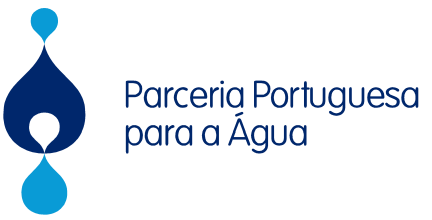 Visita da Delegação da COMPESA a Portugal7 de Fevereiro de 2012 | 11.00 horas | Hotel Porto Palácio, Porto, Sala 3 RiosProgramaApresentação das oportunidades de negócio no sector do saneamento no Recife7 de Fevereiro, 3.ª feira | 11.00 h  13.00 hApresentação da Delegação Brasileira Presidente da PPA, Prof. Francisco Nunes CorreiaAs oportunidades de negócio no sector do saneamento no Recife Presidente da COMPESA, Dr. Roberto TavaresIntervenções de empresários portugueses do sector da água: banca, consultoria, entidades gestoras dos serviços de água e saneamento, construtores.Missão da COMPESAA COMPESA tem como missão prestar, com efectividade serviços de abastecimento de água e esgotamento sanitário, de forma sustentável, conservando o meio ambiente e contribuindo para a qualidade de vida da população.VisãoA longo prazo: Universalização sustentável dos serviços de abastecimento de água e esgotamento sanitário no âmbito de sua actuação.A curto prazo: Consolidação como empresa económica e financeiramente sustentável, ampliando a prestação e a qualidade dos serviços.